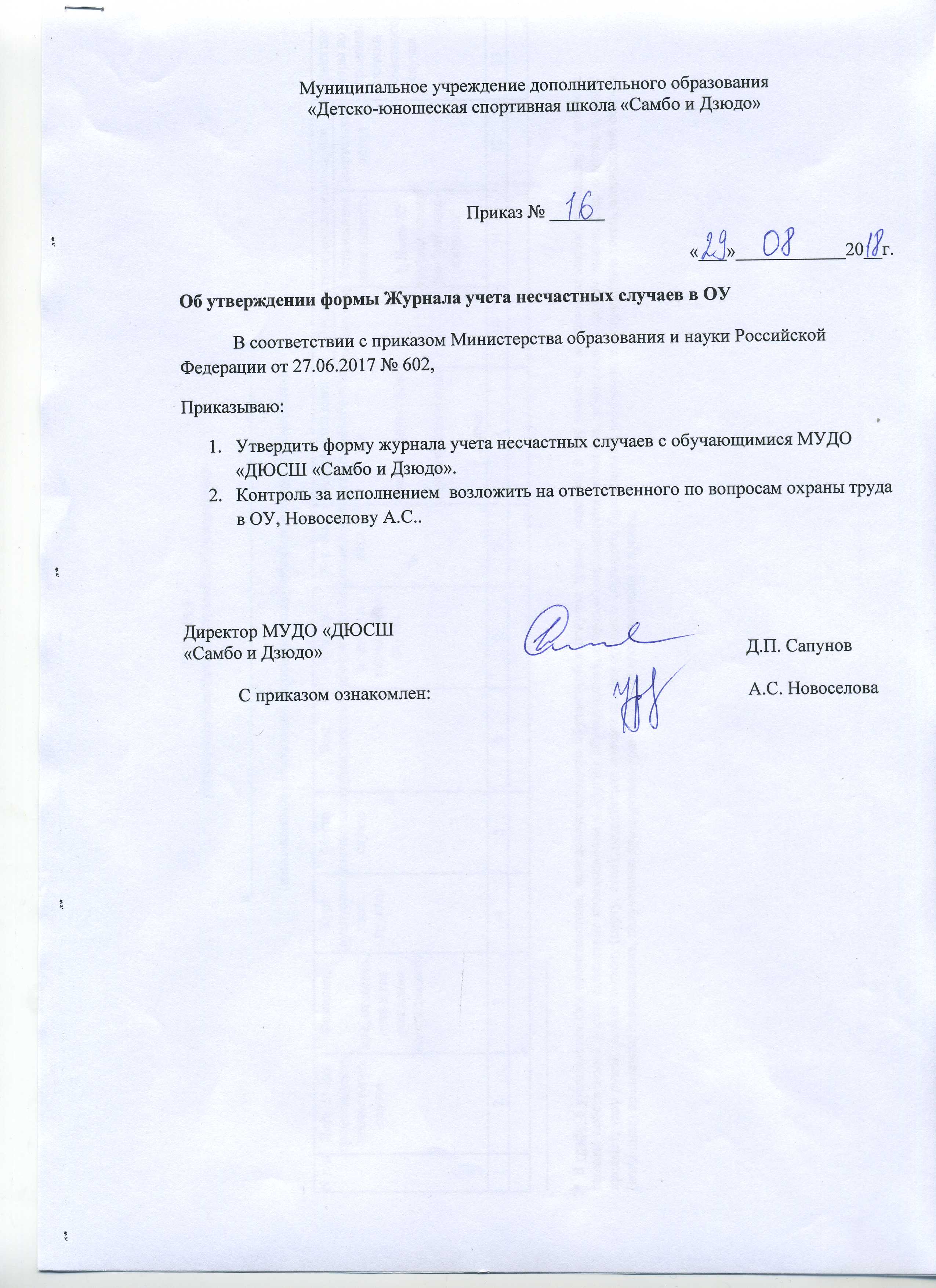 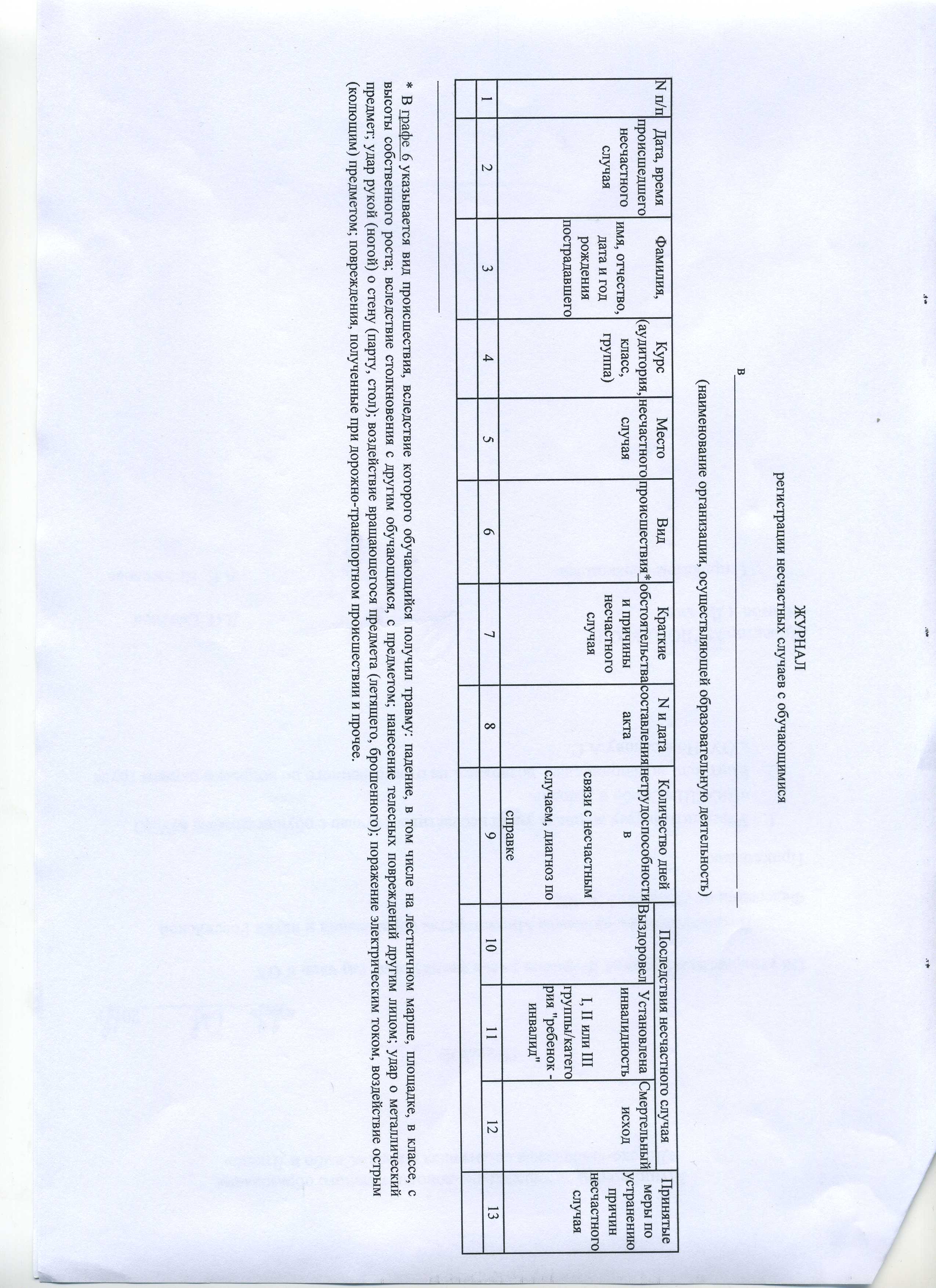 Муниципальное учреждение дополнительного образования «Детско-юношеская спортивная школа «Самбо и Дзюдо»Приказ № ______«___»____________20__г.Об утверждении формы Журнала учета несчастных случаев в ОУВ соответствии с приказом Министерства образования и науки Российской Федерации от 27.06.2017 № 602, Приказываю:Утвердить форму журнала учета несчастных случаев с обучающимися МУДО «ДЮСШ «Самбо и Дзюдо».Контроль за исполнением  возложить на ответственного по вопросам охраны труда в ОУ, Новоселову А.С..Директор МУДО «ДЮСШ «Самбо и Дзюдо»                                                                                            Д.П. СапуновС приказом ознакомлен:                                                                     А.С. Новоселова